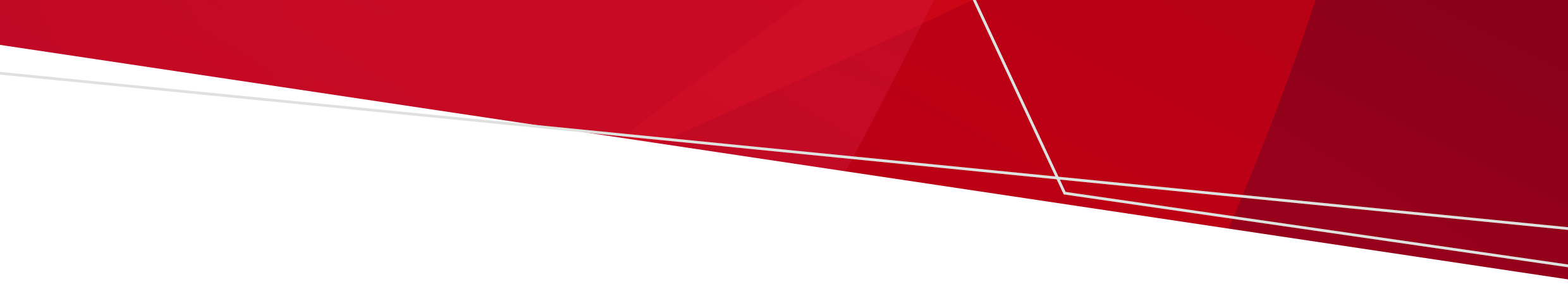 Ordering of P2/N95 respiratorsFrom 21 March 2022, health services order respirators using Monash Health’s ordering system Zycus. This enables health services to order P2/N95’s with the type of model and quantities required.  How is works:All N95 models available on Zycus An order limit will be placed on each N95 model. The order limit represents the maximum volume for each health service the State Supply Chain (SSC) will send out each week If health services request less than their order limit, Zycus will allocate the request rounded up to the nearest carton If the request is more than their order limit, Zycus will allocate the maximum allowable amount and add the remaining volume as a back order for the following week If there are supply constraints with a particular N95 model, the order limit will be reduced until it is in good supply again. Health services can request an alternative N95 in the interim The SSC will continue to deal with any exception requests via the Service Desk (covid19ppeordering@monashhealth.org) in line with the current process Further information or questions to the Service Deck (covid19ppeordering@monashhealth.org).Reporting a fault or issues with P2/N95 respiratorsIssues with respirators (i.e.: straps snaping or odour) please raise a ticket with ZenDesk for the issue to be investigated.  The HealthShare Victoria (HSV) Helpdesk can be contacted on (03) 9947 3900 or emailed at: For Hospitals: helpdesk@healthsharevic.org.auFor Suppliers: helpdesk@healthsharevic.org.auPlease provide details of the batch and box number and a photo of the issue.Ordering fit testing consumables There are two machines in use in Victoria- a Portacount8048 supplied by Kenelec Scientific and the AccuFIT9000 supplied by Active Environmental Solutions (AES).The respective companies can be contacted regarding procurement of a fit testing machine and with the purchase of consumables for their fit testing machines. There is a range of information available on the suppliers” website, including contact details, technical and resources, instructions for machine setup and use, ordering of consumables, machine hire and training. Websites:Portacount/Kenelec Scientific, <https://www.kenelec.com.au/products/tsi-8048-portacount-respirator-fit-tester/>AccuFit/AES, <https://aesolutions.com.au/accufit9000-pro>The National Medical Stockpile The supply of PPE for Commonwealth Government-funded services (residential and in-home care) is available through the Commonwealth National Medical Stockpile. https://www.health.gov.au/initiatives-and-programs/national-medical-stockpileThe National Medical Stockpile can be contacted for information about accessing the Commonwealth Government's strategic reserve of drugs, vaccines, antidotes and protective equipment for use in national health emergencies. For Primary Care personal protective equipment (PPE) requests and to discuss other Primary Care matters – please contact phncovid-19@health.gov.auFor Aged Care personal protective equipment (PPE) requests and to discuss other Aged Care matters – AgedCareCOVIDPPE@health.gov.auFor National Medical Stockpile personal protective equipment (PPE) requests in emergencies and to discuss other National Medical Stockpile matters – Stockpile.Ops@health.gov.auFor NDIS personal protective equipment (PPE) requests and to discuss other NDIS matters - NDISCOVIDPPE@health.gov.au For Private hospitals personal protective equipment please contact private suppliersFact sheet – Ordering process for RPE  30 May 2022To receive this document in another format, phone insert phone number, using the National Relay Service 13 36 77 if required, or email VicRPP <vicrpp@health.vic.gov.au>Authorised and published by the Victorian Government, 1 Treasury Place, Melbourne.© State of Victoria, Australia, Department of Health, version 1,30 May 2022.Except where otherwise indicated, the images in this document show models and illustrative settings only, and do not necessarily depict actual services, facilities or recipients of services. This document may contain images of deceased Aboriginal and Torres Strait Islander peoples.In this document, ‘Aboriginal’ refers to both Aboriginal and Torres Strait Islander people. ‘Indigenous’ or ‘Koori/Koorie’ is retained when part of the title of a report, program or quotation.ISBN 978-1-76096-835-9 (pdf/online/MS word) Victorian Respiratory Protection Program <https://www.health.vic.gov.au/quality-safety-service/victorian-respiratory-protection-program>